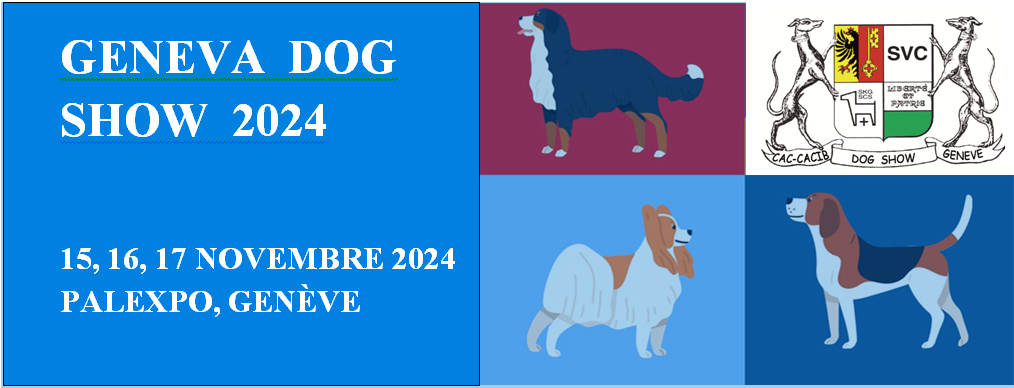 Vendredi matin 15 novembre 2024Exposition nationale de chiens pour toutes les races avec attribution du CAC de la SCS.Vendredi après-midi 15 novembre 2024Exposition internationale de chiens pour toutes les races avec attribution du CACIB de la FCI et du CAC de la SCS.Samedi 16 novembre 2024Exposition internationale de chiens pour toutes les races avec attribution du CACIB de la FCI et du CAC de la SCS.Qualification pour le titre « Champion des Alpes »Dimanche 17 novembre 2024Exposition internationale de chiens pour toutes les races avec attribution du CACIB de la FCI et du CAC de la SCS.Qualification Cruft 2025OrganisationSociété Vaudoise de Cynologie au centre d’exposition GENEVA PALEXPOAttention : 2 délais d’inscriptionJusqu’au 17 octobre 2024 1ère taxedès le 18 octobre 2024 2ème taxe 3 novembre 2024 dernier délai (voir tarifs)Selon le nombre d’inscriptions, la Direction de l’exposition se réserve le droit de procéder à des modifications.RenseignementsE-mail : ecil@bluewin.ch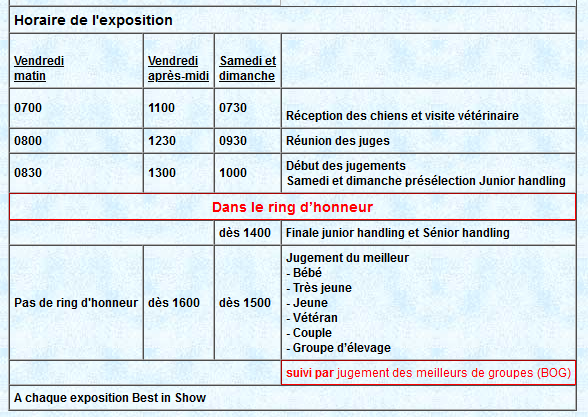 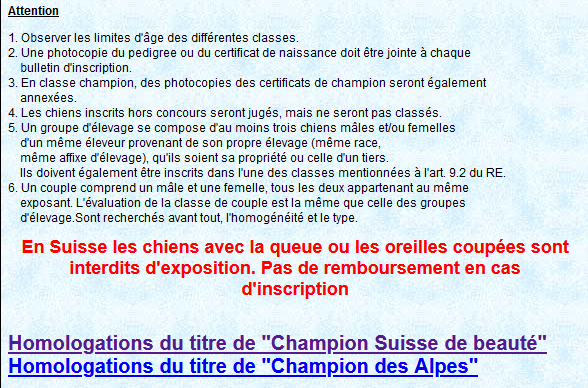 